УКАЗГУБЕРНАТОРА КРАСНОЯРСКОГО КРАЯО СОЗДАНИИ ОБЩЕСТВЕННО-ЭКСПЕРТНОГО СОВЕТА ПО ВОПРОСАМЭКОЛОГИИ ПРИ ГУБЕРНАТОРЕ КРАСНОЯРСКОГО КРАЯВ соответствии со статьями 88, 90 Устава Красноярского края постановляю:1. Создать общественно-экспертный совет по вопросам экологии при Губернаторе Красноярского края в составе согласно приложению N 1.2. Утвердить Положение об общественно-экспертном совете по вопросам экологии при Губернаторе Красноярского края согласно приложению N 2.3. Опубликовать Указ на "Официальном интернет-портале правовой информации Красноярского края" (www.zakon.krskstate.ru).4. Указ вступает в силу в день, следующий за днем его официального опубликования.Временно исполняющийобязанности Губернатора краяМ.М.КОТЮКОВКрасноярск22 августа 2023 годаN 245-угПриложение N 1к УказуГубернатора Красноярского краяот 22 августа 2023 г. N 245-угСОСТАВОБЩЕСТВЕННО-ЭКСПЕРТНОГО СОВЕТА ПО ВОПРОСАМЭКОЛОГИИ ПРИ ГУБЕРНАТОРЕ КРАСНОЯРСКОГО КРАЯ(ДАЛЕЕ - ЭКСПЕРТНЫЙ СОВЕТ)Приложение N 2к УказуГубернатора Красноярского краяот 22 августа 2023 г. N 245-угПОЛОЖЕНИЕОБ ОБЩЕСТВЕННО-ЭКСПЕРТНОМ СОВЕТЕ ПО ВОПРОСАМ ЭКОЛОГИИПРИ ГУБЕРНАТОРЕ КРАСНОЯРСКОГО КРАЯ1. ОБЩИЕ ПОЛОЖЕНИЯ1.1. Общественно-экспертный совет по вопросам экологии при Губернаторе Красноярского края (далее - экспертный совет) является постоянно действующим совещательным органом при Губернаторе Красноярского края (далее - край), образованным в целях подготовки Губернатору края предложений, направленных на улучшение качества окружающей среды на территории края.1.2. Экспертный совет в своей деятельности руководствуется Конституцией Российской Федерации, законодательством Российской Федерации и края, а также настоящим Положением об общественном экспертном совете по вопросам экологии при Губернаторе края.1.3. Решения экспертного совета носят рекомендательный характер.2. ФУНКЦИИ ЭКСПЕРТНОГО СОВЕТА2.1. Экспертный совет в целях реализации возложенных на него задач осуществляет следующие функции:1) готовит Губернатору края предложения по разработке и реализации природоохранных программ, проектов, инициатив;2) рассматривает вопросы совершенствования нормативных правовых актов в области охраны окружающей среды, обеспечения экологической безопасности и рационального природопользования;3) рассматривает вопросы, связанные с выявлением положительного опыта работы, успешных практик по реализации природоохранных мероприятий в других субъектах Российской Федерации и их тиражированием на территории края;4) готовит Губернатору края предложения по вопросам экологического воспитания и просвещения населения, развития системы экологического образования и формирования экологической культуры на территории края.3. ПРАВА ЭКСПЕРТНОГО СОВЕТА3.1. Экспертный совет для осуществления возложенных на него функций имеет право:1) приглашать на свои заседания представителей территориальных органов федеральных органов исполнительной власти, органов государственной власти края, органов местного самоуправления муниципальных образований края, организаций, граждан;2) запрашивать у территориальных органов федеральных органов исполнительной власти, органов государственной власти края, органов местного самоуправления муниципальных образований края, организаций информацию и материалы, необходимые для осуществления функций экспертного совета.4. ПОРЯДОК ФОРМИРОВАНИЯ ЭКСПЕРТНОГО СОВЕТА4.1. Состав экспертного совета утверждается Губернатором края и включает председателя, заместителя председателя, секретаря и иных членов экспертного совета.4.2. В состав экспертного совета могут входить не более 45 человек.4.3. Полномочия члена экспертного совета прекращаются в случае:1) подачи им заявления о выходе из состава экспертного совета;2) неспособности по состоянию здоровья участвовать в работе экспертного совета;3) систематических (более двух раз подряд) пропусков заседаний экспертного совета;4) вступления в законную силу вынесенного в отношении него обвинительного приговора суда;5) в иных случаях по решению Губернатора края.5. ПОРЯДОК ОРГАНИЗАЦИИ ДЕЯТЕЛЬНОСТИ ЭКСПЕРТНОГО СОВЕТА5.1. Заседания экспертного совета проводятся не реже одного раза в 3 месяца и могут проходить в очной, заочной и очно-заочной (комбинированной) формах. Решение о проведении заседания экспертного совета, в том числе о форме его проведения, принимается председателем экспертного совета.5.2. В случае проведения заседания экспертного совета в очной форме члены экспертного совета участвуют в нем лично. При проведении заседания в заочной форме члены экспертного совета участвуют в нем дистанционно в формате видео-конференц-связи с использованием технических средств связи. При очно-заочной (комбинированной) форме проведения заседания члены экспертного совета могут участвовать в нем как лично, так и в формате видео-конференц-связи.В том случае, если член экспертного совета не может участвовать в заседании лично, он обязан не позднее чем за 3 рабочих дня до дня заседания в письменной форме известить об этом секретаря экспертного совета. При этом член экспертного совета вправе изложить свое мнение по рассматриваемым в ходе заседания вопросам в письменной форме. Мнение члена экспертного совета доводится до участников заседания и отражается в протоколе заседания экспертного совета.5.3. Заседание экспертного совета считается правомочным, если на нем присутствует (принимает участие) не менее половины состава экспертного совета.5.4. Председатель экспертного совета, а в его отсутствие заместитель председателя экспертного совета:1) определяет дату, время, место проведения заседания экспертного совета и его повестку;2) осуществляет общее руководство деятельностью экспертного совета, проводит заседания экспертного совета;3) подписывает протоколы заседаний экспертного совета, а также запросы и иные документы от имени экспертного совета;4) утверждает ежегодный план работы экспертного совета.5.5. Секретарь экспертного совета:1) осуществляет материально-техническое и организационное обеспечение деятельности экспертного совета;2) доводит до членов экспертного совета план работы и повестку заседаний экспертного совета;3) информирует членов экспертного совета о дате, времени и месте проведения заседаний экспертного совета не позднее чем за 7 рабочих дней до даты проведения очередного заседания экспертного совета;4) оформляет протоколы заседаний экспертного совета; в отсутствие секретаря экспертного совета протокол заседания оформляет лицо, определенное председательствующим на заседании;5) ведет документооборот, связанный с деятельностью экспертного совета.5.6. Повестка заседания экспертного совета утверждается председателем экспертного совета не позднее чем за 8 дней до его проведения.5.7. Решения экспертного совета принимаются простым большинством голосов членов экспертного совета, присутствующих (принимающих участие) на заседании экспертного совета, путем открытого голосования. В случае равенства голосов решающим является голос председательствующего на заседании.5.8. Решения заседаний экспертного совета оформляются протоколами, которые подписываются лицом, председательствующим в ходе заседания экспертного совета.5.9. Экспертный совет осуществляет свою деятельность открыто, в том числе для средств массовой информации.5.10. Члены экспертного совета обязаны не разглашать конфиденциальную информацию, полученную ими в рамках деятельности экспертного совета (персональные данные, информацию, отнесенную к служебной и коммерческой тайне).6. ФОРМИРОВАНИЕ ПЛАНА РАБОТЫ ЭКСПЕРТНОГО СОВЕТА6.1. Экспертный совет организует свою работу в соответствии с ежегодным планом работы, сформированным на основании предложений членов экспертного совета.6.2. Ежегодный план работы экспертного совета утверждается на его первом очном заседании в текущем году большинством голосов от общего числа членов экспертного совета, присутствующих на заседании.6.3. Члены экспертного совета могут вносить на обсуждение экспертного совета вопросы, необходимость в рассмотрении которых возникла после утверждения ежегодного плана работы экспертного совета.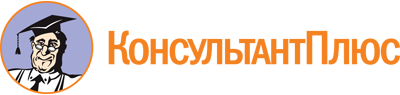 Указ Губернатора Красноярского края от 22.08.2023 N 245-уг
"О создании общественно-экспертного совета по вопросам экологии при Губернаторе Красноярского края"Документ предоставлен КонсультантПлюс

www.consultant.ru

Дата сохранения: 05.12.2023
 22 августа 2023 годаN 245-угИсмаиловРашид Айдынович-председатель общероссийской общественной организации по охране и защите природных ресурсов "Российское экологическое общество", председатель экспертного совета (по согласованию)РумянцевМаксим Валерьевич-ректор федерального государственного автономного образовательного учреждения высшего образования "Сибирский федеральный университет", заместитель председателя экспертного совета (по согласованию)ВерховецСергей Владимирович-директор Проектного офиса научно-образовательного центра мирового уровня "Енисейская Сибирь" - структурного подразделения федерального государственного автономного образовательного учреждения высшего образования "Сибирский федеральный университет", секретарь экспертного совета (по согласованию)члены экспертного совета:члены экспертного совета:члены экспертного совета:БикСветлана Ивановна-руководитель экспертно-аналитической платформы "Инфраструктура и финансы устойчивого развития" общества с ограниченной ответственностью "Экспертное агентство "Открытые коммуникации" (по согласованию)ВагановЕвгений Александрович-научный руководитель федерального государственного автономного образовательного учреждения высшего образования "Сибирский федеральный университет" (по согласованию)ГудовскийПавел Геннадьевич-председатель Красноярской региональной общественной организации "Экологически чистый и свободный от коррупции край" (по согласованию)ГулимоваВалерия Вячеславовна-исполнительный директор Ассоциации содействия экономики замкнутого цикла "Ресурс" (по согласованию)ДегерменджиАндрей Георгиевич-директор Института биофизики Сибирского отделения Российской академии наук - обособленного подразделения федерального государственного бюджетного научного учреждения "Федеральный исследовательский центр "Красноярский научный центр Сибирского отделения Российской академии наук" (по согласованию)ЕвдокимовМаксим Михайлович-директор Дивизиона "Экология" Направления "Молодые профессионалы" автономной некоммерческой организации "Агентство стратегических инициатив по продвижению новых проектов" (по согласованию)ЕсяковаОльга Александровна-заведующая кафедрой промышленной экологии, процессов и аппаратов химических производств Института химических технологий федерального государственного бюджетного образовательного учреждения высшего образования "Сибирский государственный университет науки и технологий имени академика М.Ф. Решетнева" (по согласованию)ЖеребцовАнтон Андреевич-председатель Красноярского краевого регионального отделения Общероссийской общественной организации "Деловая Россия" (по согласованию)ЗаворуевВалерий Владимирович-ведущий научный сотрудник отдела Технологий мониторинга природной среды института вычислительного моделирования Сибирского отделения Российской академии наук (по согласованию)ЗлобинДмитрий Владимирович-заместитель председателя Общественного совета при министерстве экологии и рационального природопользования Красноярского края (по согласованию)ЗыковАлександр Сергеевич-первый заместитель директора федерального государственного бюджетного учреждения "РОСЛЕСИНФОРГ" (по согласованию)КазаковРоман Владимирович-председатель координационного совета межрегионального общественного движения "Народный контроль в сфере жилищно-коммунального хозяйства" (по согласованию)КоролевСергей Валерьевич-заместитель генерального директора по инвестиционному развитию публично-правовой компании по формированию комплексной системы обращения с твердыми коммунальными отходами "Российский экологический оператор" (по согласованию)КорольковМаксим Владимирович-руководитель Проектного офиса федерального проекта "Чистый воздух" национального проекта "Экология" Министерства природных ресурсов и экологии Российской Федерации (по согласованию)КнорреАнастасия Алексеевна-заместитель директора по научной работе федерального государственного бюджетного учреждения "Национальный парк "Красноярские Столбы" (по согласованию)КулагинаТатьяна Анатольевна-заведующая кафедрой "Техносферная и экологическая безопасность" Политехнического института федерального государственного автономного образовательного учреждения высшего образования "Сибирский федеральный университет" (по согласованию)МихайлютаСергей Владимирович-руководитель проектов Ассоциации Экологических Расследований (по согласованию)МишиевРауль Морикович-заместитель директора федерального государственного бюджетного учреждения "Уральский государственный научно-исследовательский институт региональных экологических проблем" - руководитель Проектного офиса федерального проекта "Чистая страна" (по согласованию)ОнучинАлександр Александрович-директор Института леса им. В.Н. Сукачева Сибирского отделения Российской академии наук - обособленного подразделения федерального государственного бюджетного научного учреждения "Федеральный исследовательский центр "Красноярский научный центр Сибирского отделения Российской академии наук" (по согласованию)ПоплавскаяЛюдмила Георгиевна-заместитель директора федерального государственного бюджетного учреждения "Информационно-аналитический центр поддержки заповедного дела" (по согласованию)ПутятинДаниил Петрович-директор федерального государственного бюджетного учреждения "Всероссийский научно-исследовательский институт охраны окружающей среды" (по согласованию)СавченкоАлександр Петрович-заведующий кафедрой охотничьего ресурсоведения и заповедного дела Института экологии и географии федерального государственного автономного образовательного учреждения высшего образования "Сибирский федеральный университет" (по согласованию)ШабановВасилий Филиппович-научный руководитель федерального государственного бюджетного научного учреждения "Федеральный исследовательский центр "Красноярский научный центр Сибирского отделения Российской академии наук" (по согласованию)ШарафутдиновРуслан Аглямович-директор Института экологии и географии федерального государственного автономного образовательного учреждения высшего образования "Сибирский федеральный университет" (по согласованию)ЯкубайликОлег Эдуардович-заместитель директора по научной работе Института вычислительного моделирования Сибирского отделения Российской академии наук - обособленного подразделения федерального государственного бюджетного научного учреждения "Федеральный исследовательский центр "Красноярский научный центр Сибирского отделения Российской академии наук" (по согласованию)ЯкубенкоМарина Петровна-сопредседатель регионального штаба Общероссийского общественного движения "Народный фронт "За Россию" в Красноярском крае (по согласованию)